BİRİMİN GEÇMİŞİ TARİHÇESİ Sağlık Kültür ve Spor Daire Başkanlığı, Yüksek Öğretim Kurumlarının İdari Teşkilat Hakkındaki 124 sayılı Kanun Hükmünde Kararnamenin 7. Bölümünde belirtilen faaliyetleri düzenlemek amacı ile kurulmuştur. Başkanlığımız, 2547 Sayılı Yükseköğretim Kanununun 65. Maddesi uyarınca düzenlenen ve 03 Şubat 1984 gün ve 18301 Sayılı Resmi Gazete'de yayınlanarak Yürürlüğe giren " Yükseköğretim Kurumları Mediko-Sosyal Sağlık, Kültür ve Spor İşleri Dairesi Uygulama  Yönetmeliği" kapsamında faaliyetlerini sürdürmektedir.

Sağlık Kültür ve Spor Daire Başkanlığı; çalışanlarımız ile öğrencilerimizin beden ve ruh sağlığını korumak, hasta olanları tedavi etmek/ettirmek, barınma, beslenme, çalışma, dinlenme ve ilgi alanlarına göre serbest zamanlarını değerlendirebilecekleri yeni ilgi alanları kazanmalarına imkan sağlamak, gerek sağlık ve gerekse sosyal durumlarının iyileşmesine, yeteneklerinin ve kişiliklerinin sağlıklı bir şekilde gelişmesine imkan verecek hizmetler sunmak ve onları ruhsal ve bedensel sağlıklarına özen gösteren bireyler olarak yetiştirmek, birlikte düzenli ve disiplinli çalışma, dinlenme ve eğlenme alışkanlıkları kazandırmak amacıyla faaliyetlerde bulunmaktadır. Birimimiz hizmetlerini yaklaşık 1 000 metrekare kapalı alana sahip olan idari binası, 3 565 metrekare kapalı alana sahip olan Sosyal Tesis binası ve 10 500 metrekare kapalı alana sahip olan Merkezi Kafeterya binası  ile hizmetlerini yürütmektedir.BİRİMİN MİSYONUÖğrencilerimizin ve personelimizin beden ve ruh sağlıklarını korumak, topluma yararlı bireyler haline getirmek amacıyla; çağdaş yöntemlerle yeterli ve kaliteli düzeyde, beslenme, sağlık, kültür, spor, psikolojik danışma ve rehberlik hizmeti sunmak, sosyal ihtiyaçlarını karşılamaktır.BİRİMİN VİZYONUVerilen tüm hizmet alanlarında; öğrenci ve çalışana yönelik, kaynaklarını verimli kullanan bilgi ve teknoloji ile donatılmış, öncü bir başkanlık olmaktır.BİRİME AİT TEŞKİLAT ŞEMASIBİRİM PERSONELLERİ BİRİMİN KURUMDAKİ  GÖREVİ (birkaç cümle ile anlatınız)Sağlık Kültür ve Spor Daire Başkanlığı; çalışanlarımız ile öğrencilerimizin beden ve ruh sağlığını korumak, hasta olanları tedavi etmek/ettirmek, beslenme, çalışma, dinlenme ve ilgi alanlarına göre serbest zamanlarını değerlendirebilecekleri yeni ilgi alanları kazanmalarına imkan sağlamak, gerek sağlık ve gerekse sosyal durumlarının iyileşmesine, yeteneklerinin ve kişiliklerinin sağlıklı bir şekilde gelişmesine imkan verecek hizmetler sunmak ve onları ruhsal ve bedensel sağlıklarına özen gösteren bireyler olarak yetiştirmek, birlikte düzenli ve disiplinli çalışma, dinlenme ve eğlenme alışkanlıkları kazandırmak amacıyla faaliyetlerde bulunmaktadır.BİRİME AİT RESİMLER (En az 4 Fotoğraf )  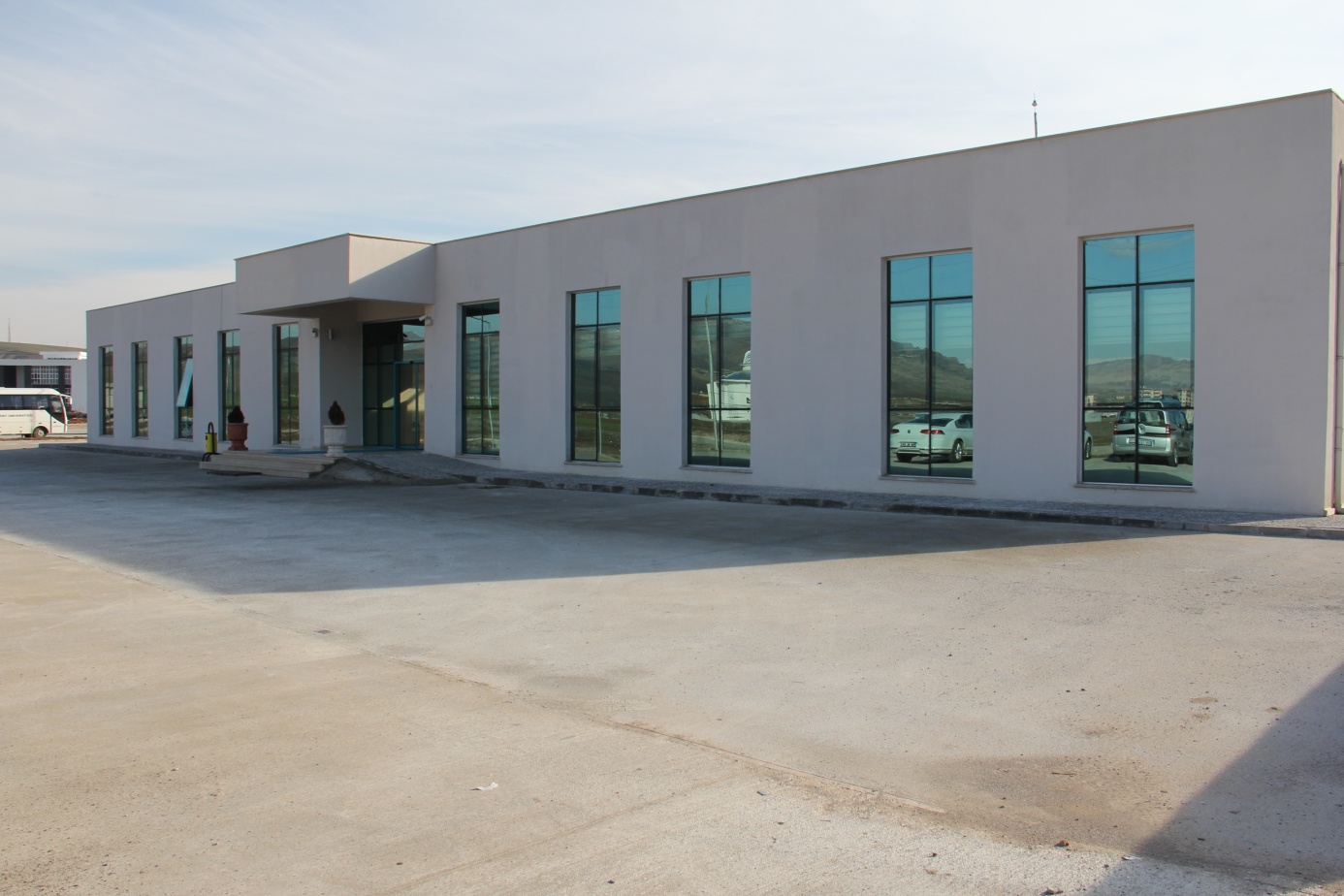 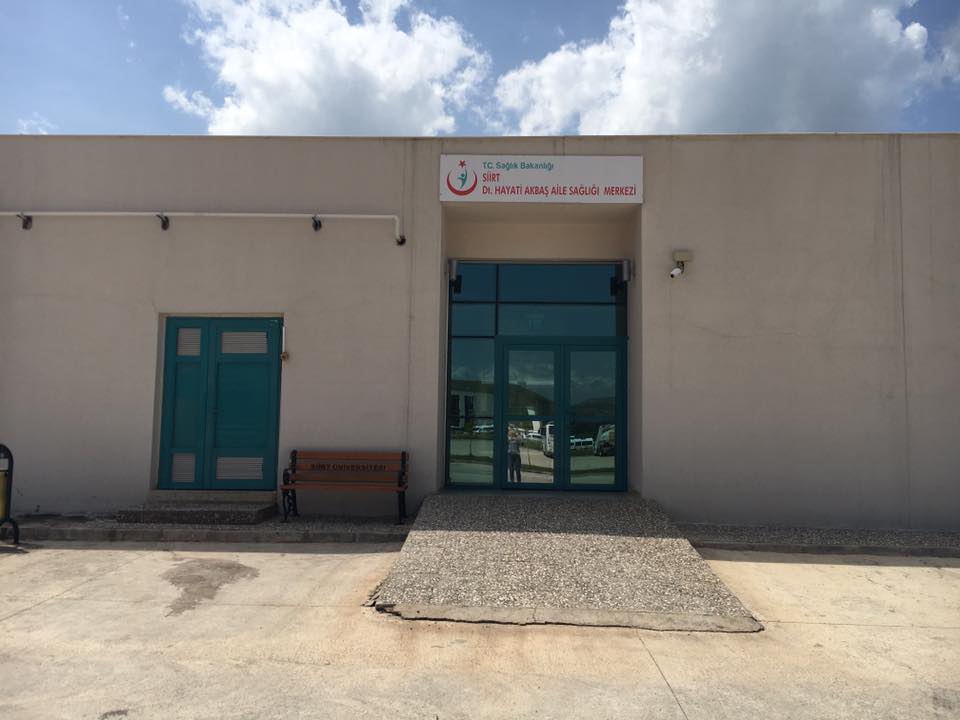 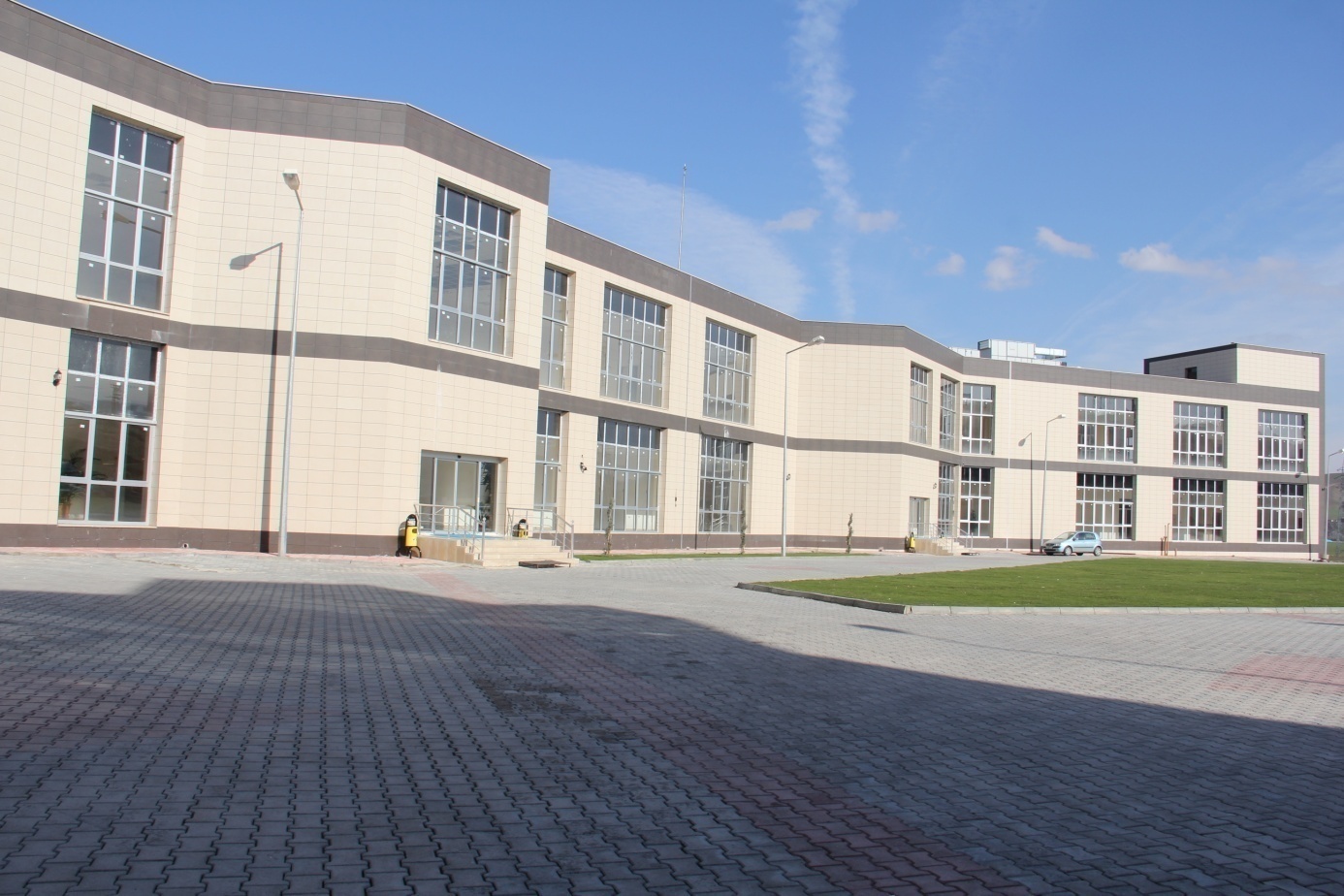 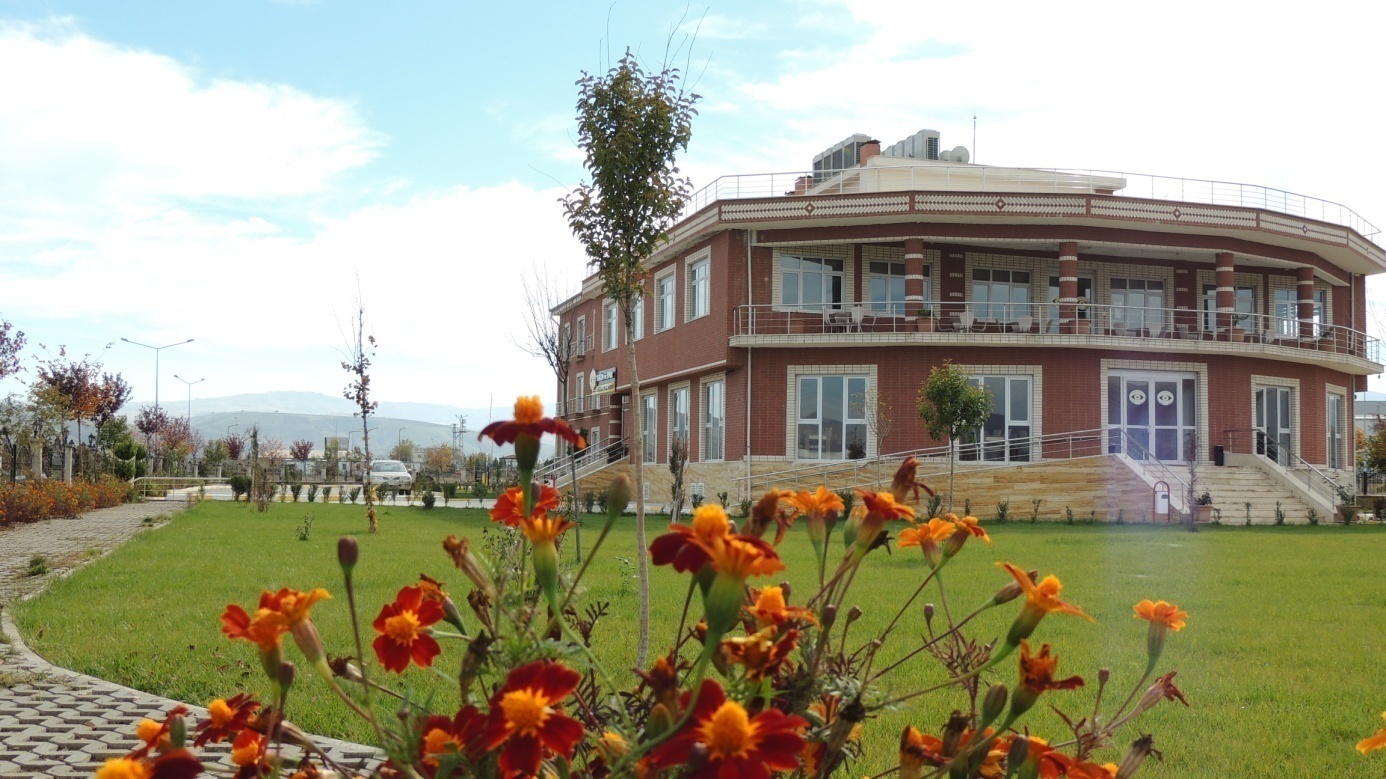 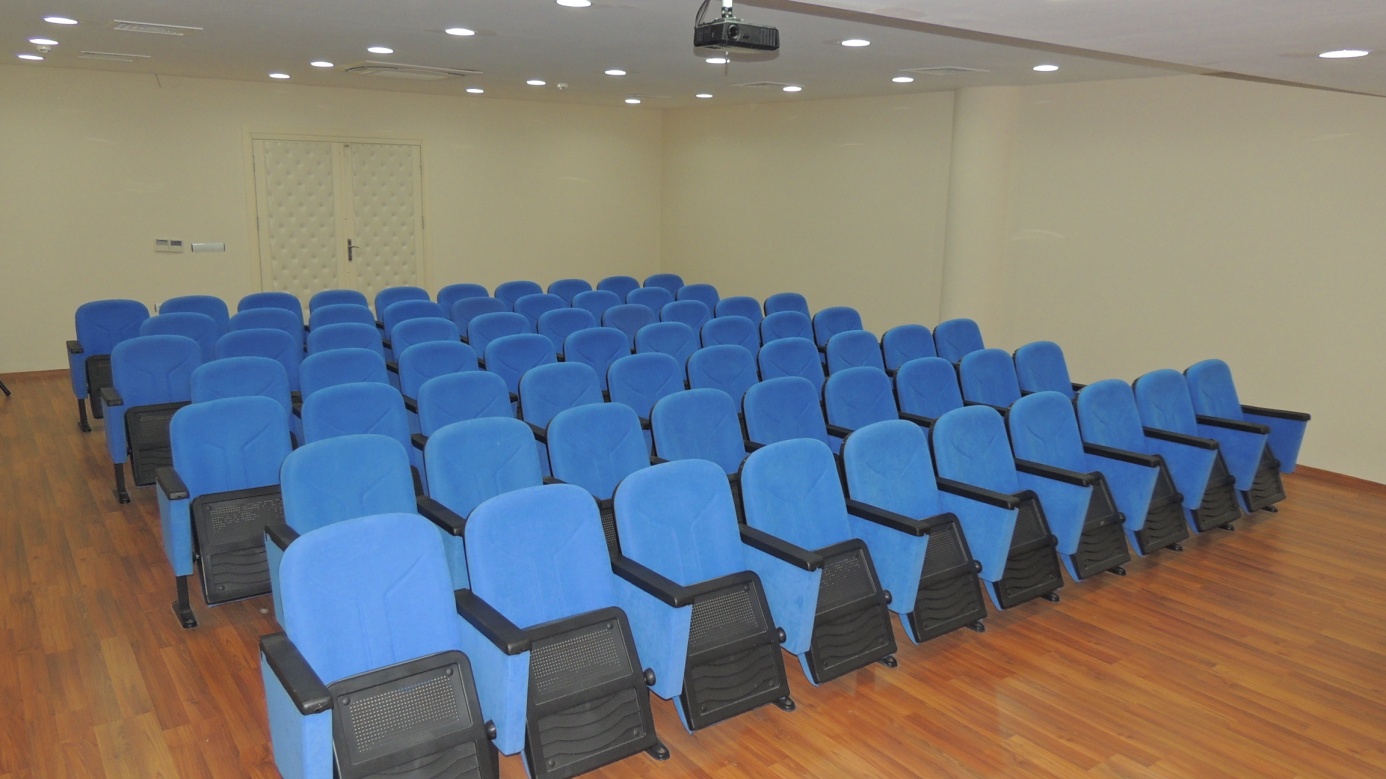 BİRİMİNİZCE SENE İÇİNDE YAPILAN FAALİYETLER  (Toplantı Eğitim Seminer Çalışmalar)BİRİMİNİZE AİT GZFT  ANALİZLERİ (Birime ait GZFT analizleri eklenecektir)Güçlü Yönler: 1. Akademik ve idari personel arasında güçlü iletişim ve işbirliği ortamının bulunması 2. Öğrencilerimizin Dairemizle güçlü etkileşim ve iletişimde bulunabilmeleri 3. Personel/öğrencinin şikâyet ve sorunlarının yöneticilere rahat ulaştırma olanağı 4. Öğrenci etkinliklerinin sürekli desteklenmesi 5. Demokratik yönetim ve çalışma ortamı 6. Çalışan personel arasında işbirliği ve uyum 7. Güçlü ve yaygın bir internet ağına sahip olunması 8. Birimin kendine ait bir bütçesinin oluşu. Zayıf Yönler: 1. Üniversite birimlerinin dağınık yerleşmesi 2. Alanında gelişmiş uzman personel kaynağımızın yetersiz oluşu, uzman ve yardımcı personel kadrolarının verilmemesine bağlı sayısal eksiklikler 3. Personel özlük haklarının iyi olmaması ve ekonomik yetersizlikler nedeniyle nitelikli personel bulmanın/tutmanın güçlüğü4. Hizmet içi mesleki eğitim eksikliği 5. Hizmet birimi oluşumuz ve hizmet alanların sunulan hizmetlerden farklı anlayış ve beklentileri. Fırsatlar: 1. Üniversite yönetiminin desteği 2. Üniversite birimleri arasında güçlü işbirliği olanakları bulunması 3. Çevrede, sosyo-ekonomik açıdan gelişmiş illerin yer alması Tehditler: 1. Personel özlük haklarının iyi olmaması ve ekonomik yetersizlikler nedeniyle nitelikli personel bulmanın / tutmanın güçlüğü 2. Üniversitelere aktarılan yetersiz idari kadro sorunuBİRİM PAYDAŞ ANALİZİ BİRİM RİSK ANALİZİ BİRİM PERSONELİ İLE İLGİLİ BİLGİLER 2.6. SAĞLIK KÜLTÜR SPOR DAİRE BAŞKANLIĞI Sağlık BirimiİÇ KONTROL GÜVENCE BEYANIHarcama yetkilisi olarak yetkim dahilinde; Bu raporda yer alan bilgilerin güvenilir, tam ve doğru olduğunu beyan ederim. 
Bu raporda açıklanan faaliyetler için idare bütçesinden harcama birimimize tahsis edilmiş kaynakların etkili, ekonomik ve verimli bir şekilde kullanıldığını, görev ve yetki alanım çerçevesinde iç kontrol sisteminin idari ve mali kararlar ile bunlara ilişkin işlemlerin yasallık ve düzenliliği hususunda yeterli güvenceyi sağladığını ve harcama birimimizde süreç kontrolünün etkin olarak uygulandığını bildiririm. Bu güvence, harcama yetkilisi olarak sahip olduğum bilgi ve değerlendirmeler, iç kontroller, iç denetçi raporları ile Sayıştay raporları gibi bilgim dahilindeki hususlara dayanmaktadır. Burada raporlanmayan, idarenin menfaatlerine zarar veren herhangi bir husus hakkında bilgim olmadığını beyan ederim. Sağlık Kültür ve Spor Daire Başkanlığı (09.02.2023) 							Sağlık Kültür ve Spor Daire Başkanı                                                                                                                    Selim KELEŞSIRAADI SOYADI GÖREVİ 1SELİMKELEŞDAİRE BAŞKANI2BURHANETTİNTAPİNÇŞUBE MÜDÜRÜ		3EMİNŞENŞUBE MÜDÜRÜ	4ABDULKADİRGÜLTEKİNŞUBE MÜDÜRÜ	5FADILÜREŞEF6MUHAMMED SANCARBİLGİSAYAR İŞLETMENİ7MEHMET EMİNDEMİRBİLGİSAYAR İŞLETMENİ8İLHAMİYİĞİTBİLGİSAYAR İŞLETMENİ9EMİN BAĞAÇBİLGİSAYAR İŞLETMENİ10VAHİDEBAŞKANBİLGİSAYAR İŞLETMENİ11ZEYNEP BERBERHEMŞİRE12IŞIKYILMAZ ALTINOKHEMŞİRE13MELEKYILMAZSAĞLIK TEKNİSYENİ14SELDATAŞAN AKSUHEMŞİRE15AHMETKARAKUZUPSİKOLOG16NEVZET ERDEMMemur17AHMETASUSHİZMETLİ18ÜMRANGÖĞÜNMEMUR19ASİYEKARAHEMŞİRE20M.VEYSEL SABAZDİŞ TABİBİEtkinliğin AdıTarihi Yapılış Yeri Sonuçlar Birim Personeli Toplantısı02.09.2022İdari Bina2022-2023 Eğitim Öğretim dönemi  için genel uyarılar yapıldı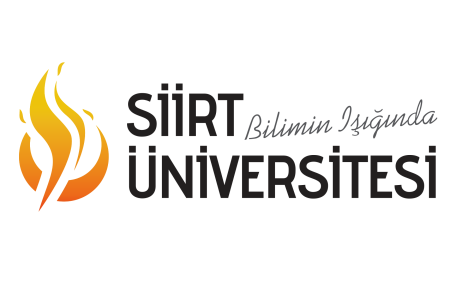 Doküman No: PA-022
Revizyon Tarihi:15.04.2018
Revizyon No: 00Doküman No: PA-022
Revizyon Tarihi:15.04.2018
Revizyon No: 00Doküman No: PA-022
Revizyon Tarihi:15.04.2018
Revizyon No: 00Gözden Geçirme Tarihi:Gözden Geçirme Tarihi:18.01 202218.01 2022Doküman No: PA-022
Revizyon Tarihi:15.04.2018
Revizyon No: 00Doküman No: PA-022
Revizyon Tarihi:15.04.2018
Revizyon No: 00Doküman No: PA-022
Revizyon Tarihi:15.04.2018
Revizyon No: 00Sıra NoPaydaş Adıİç DışTemel PaydaşStratejik PaydaşPaydaş SebebiPaydaş BeklentisiEtkiÖnemSonuçDoküman No: SİÜ-FR-1161; Revizyon Tarihi: 15.10.2018; Revizyon No: 01001YÖKXXKanunlarla Bağlı Üst KuruluşKanun ve yönetmeliklere uygun yönetim şekli, başarı seviyesi gelişmiş üniversite olabilmek.GüçlüÖnemliBirlikte ÇalışDoküman No: SİÜ-FR-1161; Revizyon Tarihi: 15.10.2018; Revizyon No: 01002SGKXXKanunlarla Bağlı Olunan KuruluşKanun ve yönetmeliklere uygun hareket edebilmek.GüçlüÖnemliBirlikte ÇalışDoküman No: SİÜ-FR-1161; Revizyon Tarihi: 15.10.2018; Revizyon No: 01003ÖĞRENCİXXAna hizmeti alanAna hizmetin kaliteli sunulması ve faydalı şekilde yararlanmak.GüçlüÖnemliBirlikte ÇalışDoküman No: SİÜ-FR-1161; Revizyon Tarihi: 15.10.2018; Revizyon No: 01004PERSONELXXAna hizmeti sunan ve geliştirenHizmetin sunulmasında geliştirici yöntemlerin bulunması kaynakların etkin ve verimli dagılımıGüçlüÖnemliBirlikte ÇalışDoküman No: SİÜ-FR-1161; Revizyon Tarihi: 15.10.2018; Revizyon No: 01005DİĞER PAYDAŞLAR ( Mezun Öğrenciler)XXHizmet sunulan paydaş ilişkisi ve kurum ile ilişkiyi devam ettirmeSunulan hizmetin verimli ve kaliteli olmasıZayıfÖnemsizİzleDoküman No: SİÜ-FR-1161; Revizyon Tarihi: 15.10.2018; Revizyon No: 01006HİZMET ALINAN PAYDAŞLAR(Tedarikçiler)XXÜrün hizmeti sunmasıÜrün hizmeti sunabilmek için yeterli koşulların sağlanmasıGüçlüÖnemliBirlikte ÇalışDoküman No: SİÜ-FR-1161; Revizyon Tarihi: 15.10.2018; Revizyon No: 01007DESTEK ALINAN PAYDAŞLAR (Öğrenci Kariyer Merkezi)XXHizmet sunulan paydaşlara olanak sağlamasıKurumun desteklemesiZayıfÖnemsizİzleDoküman No: SİÜ-FR-1161; Revizyon Tarihi: 15.10.2018; Revizyon No: 01008KURUM İÇİ DİĞER BİRİMLERXXKaliteli hizmetin sunulması için gerekli destek sağlamasıZamanında ve yerinde bilgilendirme ve taleplerGüçlüÖnemliBirlikte Çalış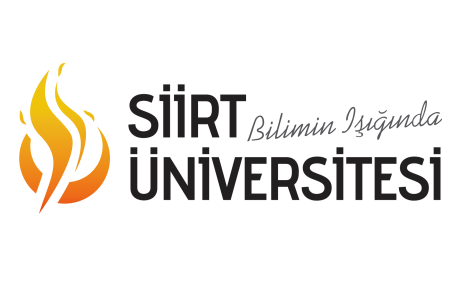 Gözden Geçirme Tarihi: 18.01.2022Dokuman No: RA-003
Revizyon Tarihi:15.04.2020
Revizyon No: 00AAAAAAAAAAAABBBBDokuman No: RA-003
Revizyon Tarihi:15.04.2020
Revizyon No: 00AAAAAAAAAAAABBBBRisk TanımıRisk Giderici Mevcut Faaliyetİlgili Belge/Dokümanİlgili Belge/DokümanEtkiEtkiOlasılıkOlasılıkRiskRisk derecesiRisk derecesiRisk derecesiKararRisk Giderme YöntemiSorumluTerminKaynakYemek Hizmetinin zamanında başlamaması İş bölümünün yapılarak bütün personelin görevlerini yerine getirmelerinin sağlanması
Personel çalışma planı hazırlanması 331133ÖNEMSİZÖNEMSİZKabullenme Birimde gerekli iş dağılımı yapılarak personelden kaynaklı gecikmelerin önüne geçilmesi. Makine ve techizattan kaynaklı ortaya çıkabilecek aksaklıkların önüne geçilmesii amacıyla gerekli bakım onarımın yapılmasıSağlık Kültür ve Spor Daire Başkanlığı Sürekli Bütçe Kaynağı Mediko Sağlık Biriminde tedavi için gerekli kaynakların yeterli olmamasıBu kaynaklar için belli bir bütçe ayrılması442288ÖNEMLİÖNEMLİAZALTMA Kurum üst yönetiminden gerekli bütçenin temini için girişimlerde bulunmakSağlık Kültür ve Spor Daire Başkanlığı  Sürekli  Bütçe Kaynağı  Tıbbi atık sözleşmesinin bulunmamasıÜniversitemizin Siirt Devlet Hastanesi ile anlaşarak tıbbi atıkların hastane atıkları ile bertaraf edilmesinin sağlanmasısözleşme sözleşme 442288ÖNEMLİÖNEMLİAZALTMA  Belediye ile sözleşmenin yenilenmesiSağlık Kültür ve Spor Daire Başkanlığı  Sürekli  Bütçe Kaynağı  Yolluk bildirim sahibinin yanlış veya geç beyanda bulunması İlgili kişiyle bilgi ve görüş alışverişinin sağlanmasıYolluk İşlemi evraklarıYolluk İşlemi evrakları333399ÖNEMLİÖNEMLİAZALTMA  Gerekli personelin eğitilmesiSağlık Kültür ve Spor Daire Başkanlığı  Sürekli  İnsan Kaynağı  Mal, malzeme veya hizmet alımının bütçede öngörülmemiş olması, ödenek olmadan satın alma sürecinin başlatılmış olması. Zamanında yeteri kadar ödeneğin temin edilememesinden dolayı işin zamanında tamamlanamaması/süre uzatımı ve fiyat farkı oluşmasıMevcut kontroller yeterli güvenceyi sağlamaktadır.satın alma dökümanlarısatın alma dökümanları221122ÖNEMSİZÖNEMSİZKabullenme  Risk önemsiz olduğu için gerekli önlemler alınmıştır.Sağlık Kültür ve Spor Daire Başkanlığı  Sürekli  Bütçe Kaynağı  Personelin Eğitim DurumuPersonelin Eğitim DurumuPersonelin Eğitim DurumuPersonelin Eğitim DurumuPersonelin Eğitim DurumuPersonelin Eğitim DurumuİlköğretimLiseÖn LisansLisansY.L. ve DoktoraKişi Sayısı143162Yüzde3.815.3811.5461.547.69Personelin Hizmet Süresine Göre DağılımıPersonelin Hizmet Süresine Göre DağılımıPersonelin Hizmet Süresine Göre DağılımıPersonelin Hizmet Süresine Göre DağılımıPersonelin Hizmet Süresine Göre DağılımıPersonelin Hizmet Süresine Göre DağılımıPersonelin Hizmet Süresine Göre Dağılımı1-3 yıl4-6 yıl7-10 yıl11-15 yıl16-20 yıl21 yıl üzeriKişi Sayısı114848Yüzde3.83.815.3830.7715.3830.77YEMEKHANELERYEMEKHANELERYEMEKHANELERBölümlerSayısı (Adet)Kapasitesi (Kişi)Öğrenci Yemekhanesi51600Personel Yemekhanesi1320Toplam61920SOSYAL TESİSLERSOSYAL TESİSLERSOSYAL TESİSLERSOSYAL TESİSLERSOSYAL TESİSLERSOSYAL TESİSLERTesisin AdıSayısı (Adet)Kapalı Alan (m2)2022 YILI2022 YILI2022 YILITesisin AdıSayısı (Adet)Kapalı Alan (m2)Oda SayısıYararlananların SayısıTahsilat MiktarKonukevi ve Turizm Spor Uygulama Merkezi12.500,0038743489.255,00 TLToplam12.500,0038743489.255,00 TL  YURTLAR (Kredi ve Yurtlar Kurumu Müdürlüğüne Devredilmiştir)YURTLAR (Kredi ve Yurtlar Kurumu Müdürlüğüne Devredilmiştir)AdıKapasitesiEruh Erkek Öğrenci Yurdu0Eruh Kız Öğrenci Yurdu0Toplam0Sayısı (Adet)Alanı (m²)Muayene Odası220Toplam220UnvanıSayısıDoktor (İl Sağlık Müdürlüğü Kadrosundan2Psikolog1Hemşire4Sağlık Teknisyeni1Diş Tabibi1Toplam9Yemek Bursu Verilen Öğrenci Sayısı Yemek Bursu Verilen Öğrenci Sayısı 20212022342356YAPILAN IHALELERE  VE DOĞRUDAN TEMINLERE AIT BILGILER (2022 YILI)YAPILAN IHALELERE  VE DOĞRUDAN TEMINLERE AIT BILGILER (2022 YILI)YAPILAN IHALELERE  VE DOĞRUDAN TEMINLERE AIT BILGILER (2022 YILI)YAPILAN IHALELERE  VE DOĞRUDAN TEMINLERE AIT BILGILER (2022 YILI)YAPILAN IHALELERE  VE DOĞRUDAN TEMINLERE AIT BILGILER (2022 YILI)YAPILAN IHALELERE  VE DOĞRUDAN TEMINLERE AIT BILGILER (2022 YILI)YAPILAN IHALELERE  VE DOĞRUDAN TEMINLERE AIT BILGILER (2022 YILI)S.NİHALE ADIİHALE TAR.İHALE TÜRÜİHALE USULÜİHALE DURUMUSÖZ.TUTARI1Eruh Myo kahvaltılık malzeme alımı08/03/2022MAL ALIMIDoğrudan TeminMal/Hizmet alım işi yapıldı47.750,00TL2Eruh Myo sebze-meyve alımı11/04/2022MAL ALIMIDoğrudan TeminMal/Hizmet alım işi yapıldı39.655,00TL3Mutfak araç gereçleri alımı09/03/2022MAL ALIMIDoğrudan TeminMal/Hizmet alım işi yapıldı72.460,00TL4Mefruşat alımı22/03/2022MAL ALIMIDoğrudan TeminMal/Hizmet alım işi yapıldı12.890,00TL5Aşçı giyecek alımı07/02/2022MAL ALIMIDoğrudan TeminMal/Hizmet alım işi yapıldı28.300,00TL6Temizlik malzemeleri alımı29/03/2022MAL ALIMIDoğrudan TeminMal/Hizmet alım işi yapıldı48.760,00TL7Araç lastiği alımı21/01/2022MAL ALIMIDoğrudan TeminMal/Hizmet alım işi yapıldı5.100,00TL8Gıda Alımı 16/03/2022MAL ALIMIDoğrudan TeminMal/Hizmet alım işi yapıldı5.471,28TL9Yakacak alımı24/02/2022MAL ALIMIDoğrudan TeminMal/Hizmet alım işi yapıldı30.900,00TL10Çeşitli makine parka alımı22/04/2022MAL ALIMIDoğrudan TeminMal/Hizmet alım işi yapıldı15.795,00TL11Çay ocaklarına malzeme alımı13/06/2022MAL ALIMIDoğrudan TeminMal/Hizmet alım işi yapıldı22.332,00TL12Diş ünitesi için malzeme alımı07/09/2022MAL ALIMIDoğrudan TeminMal/Hizmet alım işi yapıldı23.700,00TL13Kurtalan Myo tatlı alımı16/09/2022MAL ALIMIDoğrudan TeminMal/Hizmet alım işi yapıldı7.371,00TL14Kurtalan myo yakacak alımı19/09/2022MAL ALIMIDoğrudan TeminMal/Hizmet alım işi yapıldı11.682,00TL15Şerit bariyer alımı24/05/2022MAL ALIMIDoğrudan TeminMal/Hizmet alım işi yapıldı12.600,00TL16Baskı cilt malzemleri alımı06/05/2022MAL ALIMIDoğrudan TeminMal/Hizmet alım işi yapıldı31.000,00TL17Kütüphane çay malzemesi alımı17/05/2022MAL ALIMIDoğrudan TeminMal/Hizmet alım işi yapıldı12.890,00TL18İkram malzemeleri alımı21/03/2022MAL ALIMIDoğrudan TeminMal/Hizmet alım işi yapıldı13.199,74TL19Ikram malzemeleri alımı 3. Hakkediş28/09/2022MAL ALIMIDoğrudan TeminMal/Hizmet alım işi yapıldı15.323,83TL20Kurtalan myo sebze-meyve 2. Hakkediş 29/09/2022MAL ALIMIDoğrudan TeminMal/Hizmet alım işi yapıldı14.533,90TL21Bahar şenlikleri organizasyon20/05/2022HİZMET ALIMIDoğrudan TeminMal/Hizmet alım işi yapıldı345.000,00TL22Tanıtım günleri organizasyon alımı26/09/2022HİZMET ALIMIDoğrudan TeminMal/Hizmet alım işi yapıldı18.450,00TL23Baskı ve cilt malzeme alımı26/09/2022MAL ALIMIDoğrudan TeminMal/Hizmet alım işi yapıldı14.115,00TL24Mutfak servis malzeme alımı29/09/2022MAL ALIMIDoğrudan TeminMal/Hizmet alım işi yapıldı71.840,00TL25Kütüphane çay malzeme alımı31/10/2022MAL ALIMIDoğrudan TeminMal/Hizmet alım işi yapıldı36.540,00TL26Kahvaltılık malzeme alımı 1.hakkediş(Konukevi)26/05/2022MAL ALIMIDoğrudan TeminMal/Hizmet alım işi yapıldı50.975,00TL27Kahvaltılık malzeme alımı 2.hakkediş(Konukevi)09/12/2022MAL ALIMIDoğrudan TeminMal/Hizmet alım işi yapıldı16.825,00TL28Konukevi hizmet malzemesi alımı30/09/2022MAL ALIMIDoğrudan TeminMal/Hizmet alım işi yapıldı48.700,00TL29Tanıtım günleri organizasyon hizmeti alımı23/09/2022HİZMET ALIMIDoğrudan TeminMal/Hizmet alım işi yapıldı75.000,00TL30Ahşap paravan alımı04/10/2022MAL ALIMIDoğrudan TeminMal/Hizmet alım işi yapıldı15.714,00TL31Alüminyum profil alımı05/10/2022MAL ALIMIDoğrudan TeminMal/Hizmet alım işi yapıldı6.000,00TL32Spor malzemesi alımı21/10/2022MAL ALIMIDoğrudan TeminMal/Hizmet alım işi yapıldı37.600,00TL33Temel gıda alımı19/10/2022MAL ALIMIDoğrudan TeminMal/Hizmet alım işi yapıldı72.200,00TL34Ikram malzemeleri alımı 1.hakkediş27/10/2022MAL ALIMIDoğrudan TeminMal/Hizmet alım işi yapıldı27.710,00TL35İkram malzemeleri alımı 2. Hakkediş15/12/2022MAL ALIMIDoğrudan TeminMal/Hizmet alım işi yapıldı22.660,00TL36Kurtalan myo sebze-meyve alımı 1.hakkediş16/12/2022MAL ALIMIDoğrudan TeminMal/Hizmet alım işi yapıldı54.790,00TL37Mutfak araç gereçleri alımı07/12/2022MAL ALIMIDoğrudan TeminMal/Hizmet alım işi yapıldı72.133,00TL38Eruh myo sebze-meyve alımı 1. Hakkediş06/10/2022MAL ALIMIDoğrudan TeminMal/Hizmet alım işi yapıldı29.980,00TL39Kurtalan myo tüpgaz dolumu 1.hakkediş ödemesi30/09/2022MAL ALIMIDoğrudan TeminMal/Hizmet alım işi yapıldı16.500,00TL40Kahvaltılık malzeme alımı 1. Hakkediş ödemesi20/12/2022MAL ALIMIDoğrudan TeminMal/Hizmet alım işi yapıldı46.975,00TL41Sebze-meyve alımı25/10/2022MAL ALIMIDoğrudan TeminMal/Hizmet alım işi yapıldı71.800,00TL42Ekmek alımı28/11/2022Mal ALImıDoğrudan TeminMal/Hizmet alım işi yapıldı72.000,00TL434 Kısım 106 Kalemden Oluşan Et, Kuru Gıda,Sebze-Meyve ve Ekmek Alım İhalesi29/11/2022Mal Alımı4734 Kamu İhale KanunuMal alım işi yapıldı10.846,01TL